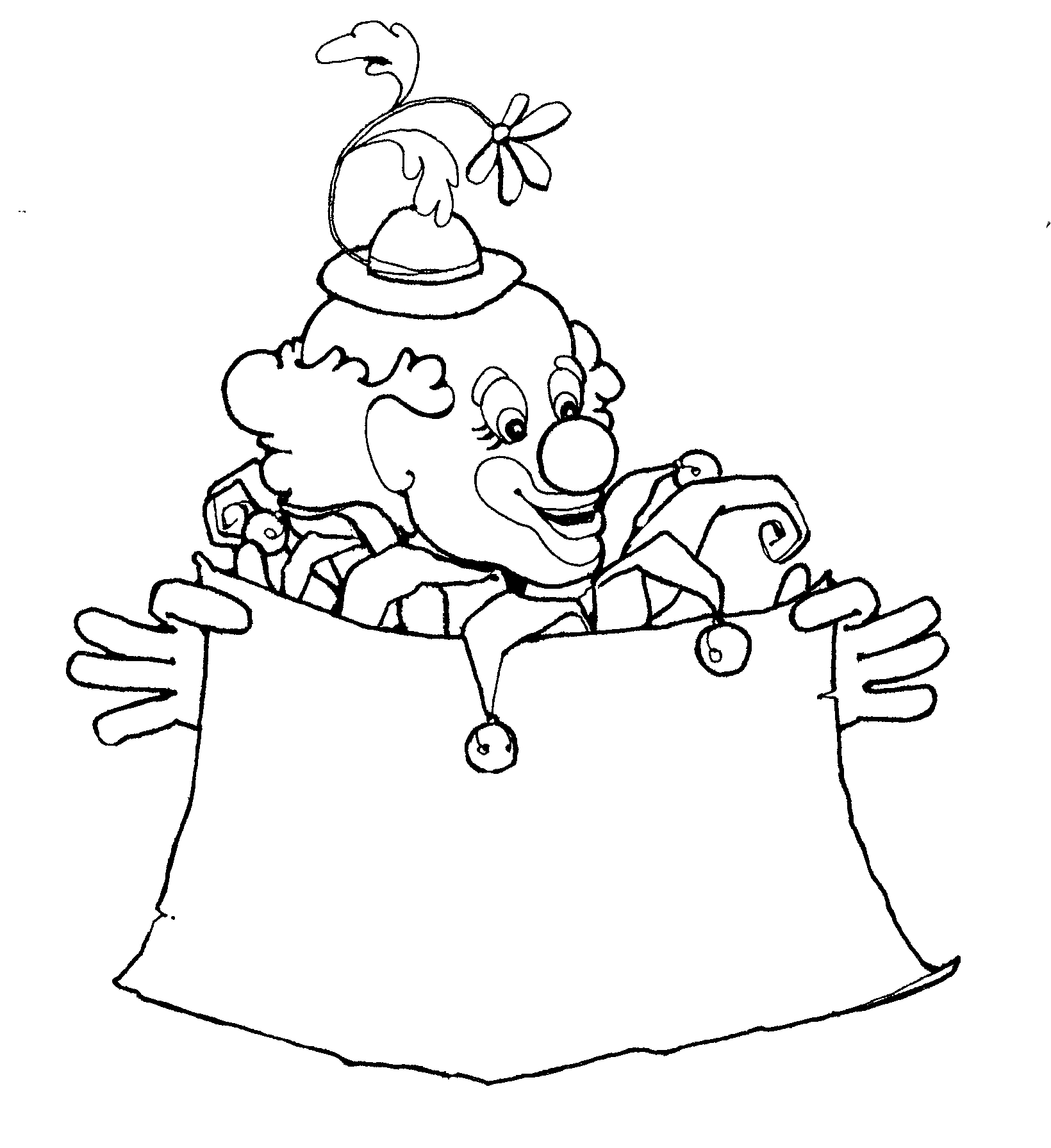 Σας προσκαλούμε στον ετήσιο αποκριάτικο χορό μας                                                                     που θα γίνει την Κυριακή 6 Μαρτίου 2016 και ώρα 6:30 μ.μ.	                                                      στο Ξενοδοχείο ESSENCE (Εγνατίας 40, Νέα Ζωή)
